
﷽﷽﷽﷽﷽﷽﷽﷽ますます、防災への意識が高まっています。が、ますます、防災への意識が高まっています。が、ますます、防災への意識が高まっています。が、ますます、防災への意識が高まっています。が、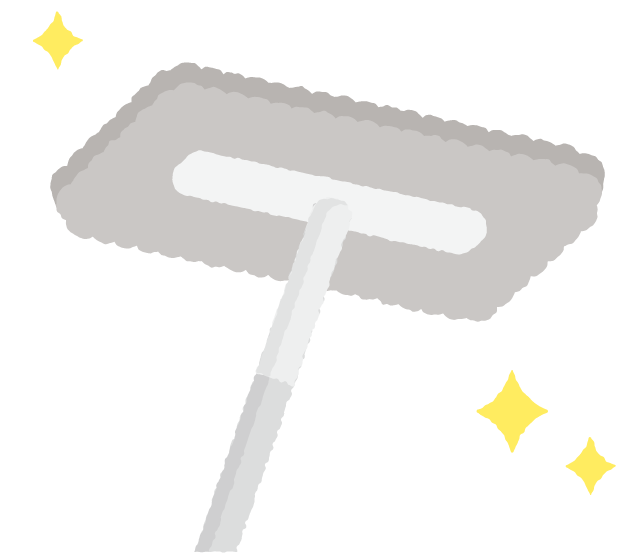 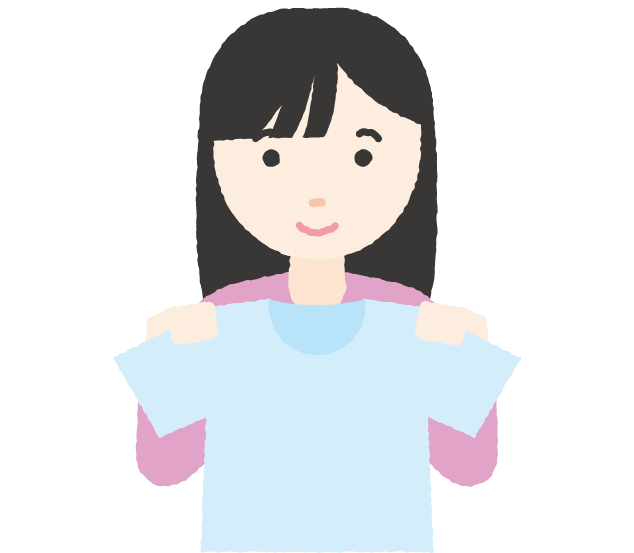 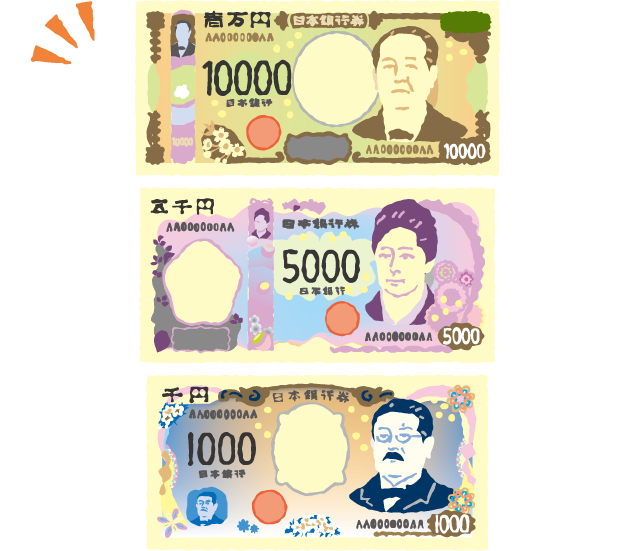 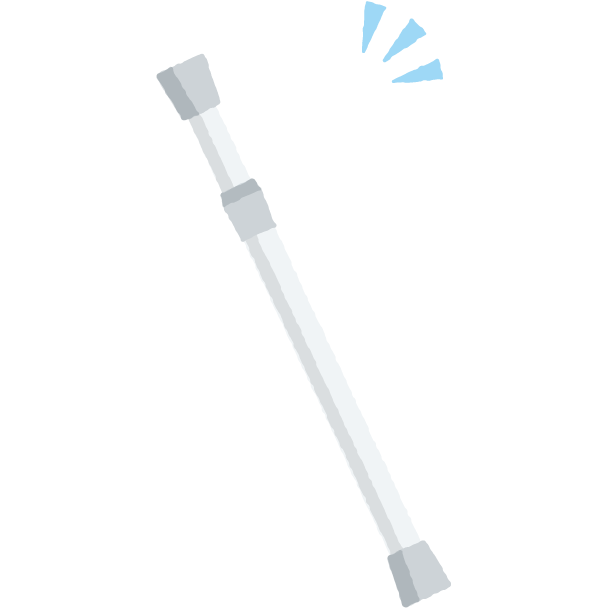 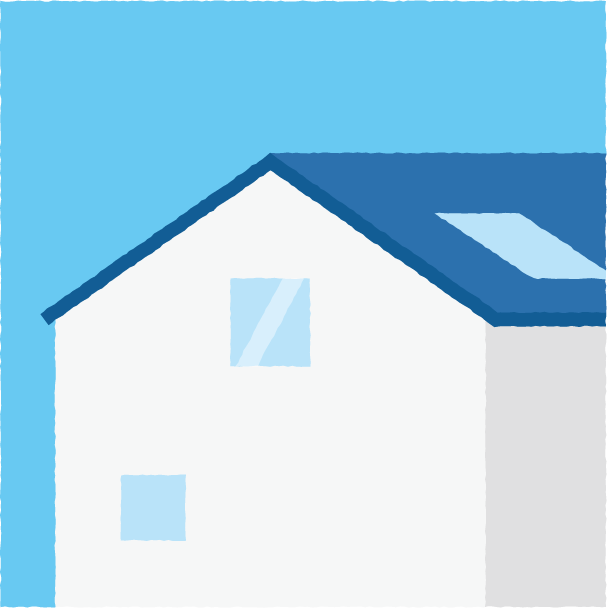 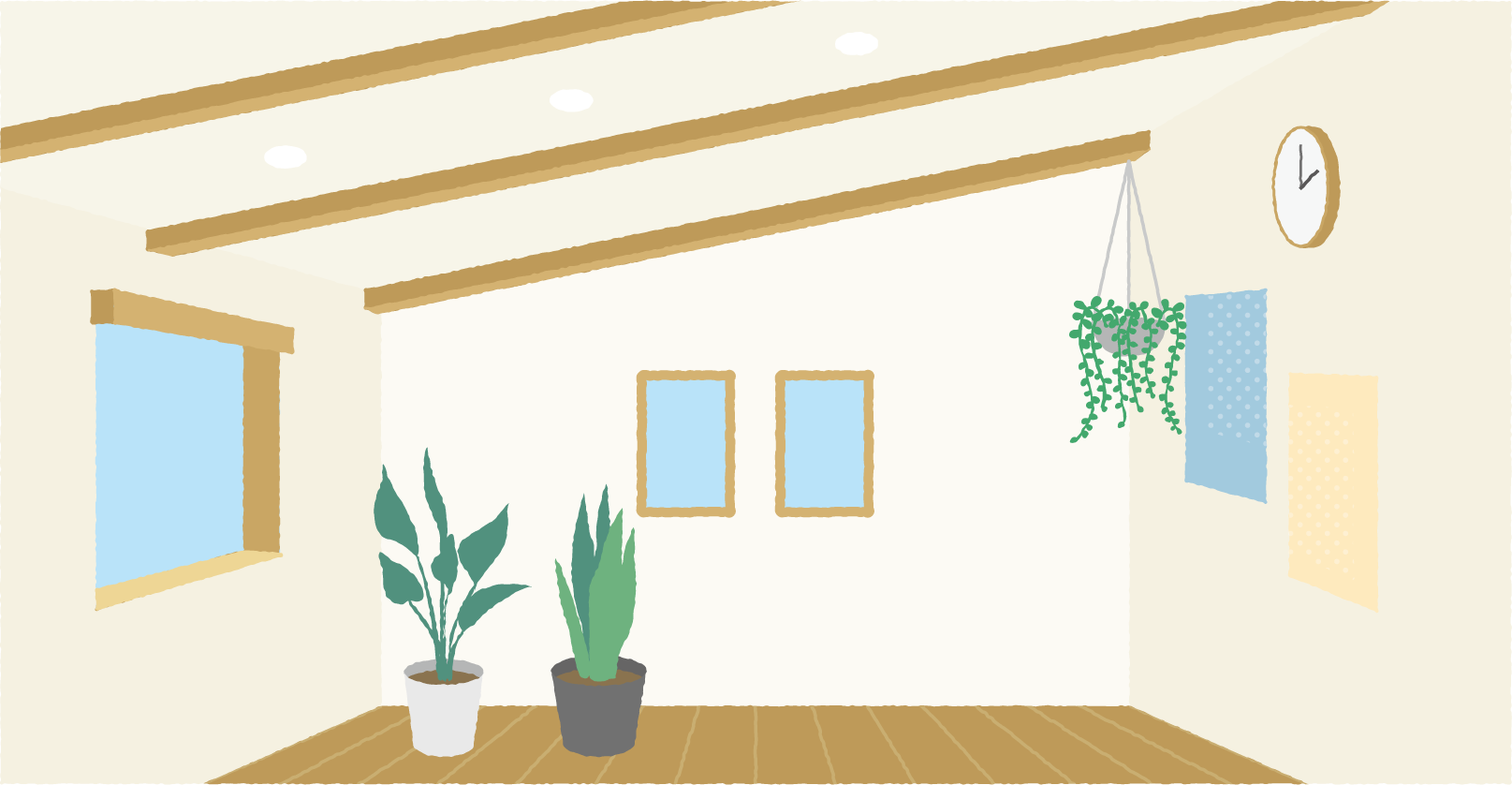 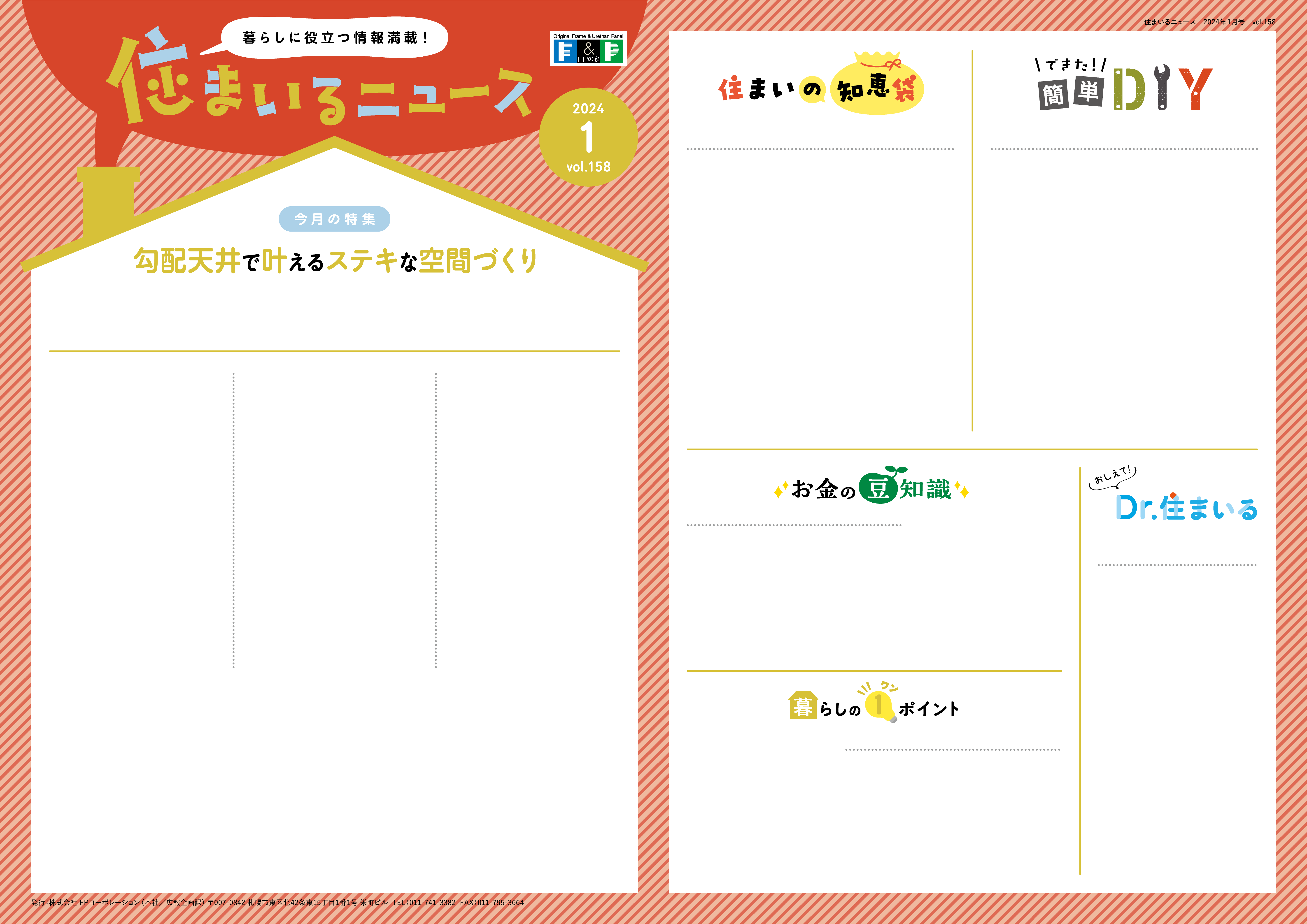 